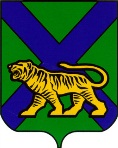 ТЕРРИТОРИАЛЬНАЯ ИЗБИРАТЕЛЬНАЯ  КОМИССИЯ
МИХАЙЛОВСКОГО РАЙОНАРЕШЕНИЕс. Михайловка Об утверждении графика работы членов территориальнойИзбирательной комиссии Михайловского районапри проведении общероссийского голосования по вопросу одобрения изменений в Конституцию Российской ФедерацииВ целях подготовки проведения общероссийского голосования по вопросу одобрения изменений в Конституцию Российской Федерации, в соответствии с распоряжением Президента Российской Федерации от 14 февраля 2020 года № 32-рп, территориальная избирательная комиссия Михайловского районаРЕШИЛА:1. Утвердить график работы членов территориальной Избирательной комиссии Михайловского района при проведении общероссийского голосования по вопросу одобрения изменений в Конституцию Российской Федерации (приложение №1).2. Разместить настоящее решение на официальном сайте администрации Михайловского муниципального района в разделе «Территориальная избирательная комиссия Михайловского района» в информационно-коммуникационной сети «Интернет».Председатель комиссии		  	                                    А.А.ВеремчукСекретарь комиссии							    В.В. Лукашенко05.03.2020 г.                    146/787                 